AQS a.s. - divize Magic Box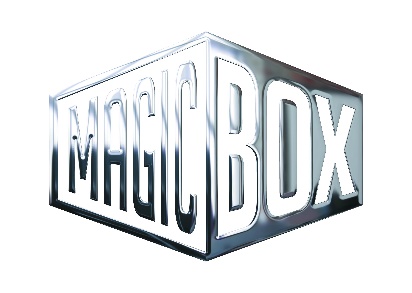 Na Klikovce 7, 140 00 Praha 4www.magicbox.czwww.facebook.com/magicbox.czwww.youtube.com/magicboxcz
              Katalogové novinky na Blu-ray a DVD květen 2022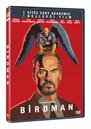 Birdman DVD 
Birdman 
MOC: 99,- Kč
Datum vydání: 04.05.2022 
linky: web makety:  2D  3D 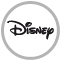 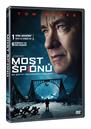 Most špiónů DVD 
Bridge of Spies 
MOC: 99,- Kč
Datum vydání: 04.05.2022 
linky: web makety:  2D  3D 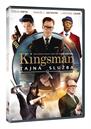 Kingsman: Tajná služba DVD 
Kingsman: The Secret Service 
MOC: 99,- Kč
Datum vydání: 04.05.2022 
linky: web makety:  2D  3D 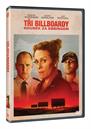 Tři billboardy kousek za Ebbingem DVD 
Three Billboards Outside Ebbing, Missouri 
MOC: 99,- Kč
Datum vydání: 04.05.2022 
linky: web makety:  2D  3D 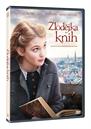 Zlodějka knih DVD 
The Book Thief 
MOC: 99,- Kč
Datum vydání: 04.05.2022 
linky: web makety:  2D  3D 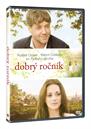 Dobrý ročník DVD 
A Good Year 
MOC: 99,- Kč
Datum vydání: 04.05.2022 
linky: web makety:  2D  3D 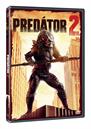 Predátor 2 DVD 
Predator 2 
MOC: 99,- Kč
Datum vydání: 04.05.2022 
linky: web makety:  2D  3D 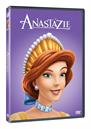 Anastázie DVD 
Anastasia 
MOC: 99,- Kč
Datum vydání: 04.05.2022 
linky: web makety:  2D  3D 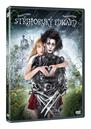 Střihoruký Edward DVD 
Edward Scissorhands 
MOC: 99,- Kč
Datum vydání: 04.05.2022 
linky: web makety:  2D  3D 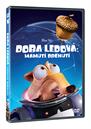 Doba ledová: Mamutí drcnutí DVD 
Ice Age 5: Collision Course 
MOC: 99,- Kč
Datum vydání: 04.05.2022 
linky: web makety:  2D  3D 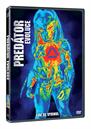 Predátor: Evoluce DVD 
The Predator (2018) 
MOC: 99,- Kč
Datum vydání: 04.05.2022 
linky: web makety:  2D  3D 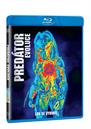 Predátor: Evoluce BD 
The Predator (2018) 
MOC: 199,- Kč
Datum vydání: 04.05.2022 
linky: web makety:  2D  3D 